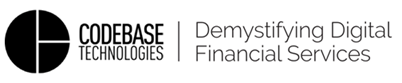 شركة كود بيس تكنولوجيز تعقد شراكة مع مجموعة كابيتال بنك لتأسيس بنك رقمي إقليمي جديددبي، الإمارات العربية المتحدة (يونيو 2021) - اختارت مجموعة كابيتال بنك شركة كود بيس تكنولوجيز (Codebase Technologies) لإنشاء وإطلاق أول بنك رقمي بالكامل في الأردن والعراق. وتهدف هذه الشراكة الاستراتيجية الجديدة إلى تعزيز الخدمات الرقمية التي تقدمها المجموعة لعملائها من الأفراد والشركات.وستكون هذه المبادرة هي المحرك الرئيسي لجهود التحول الرقمي التي تنفذها مجموعة كابيتال بنك في كل من العراق والأردن، حيث ستستفيد من انتشار الهواتف المحمولة البالغ معدله 88% في البلدين، وذلك لإحداث تحول في منظومة الخدمات المالية الحالية، وطرح خدمات مصرفية رقمية آمنة ومتاحة بسهولة لجميع العملاء في السوق.وسيعمل البنك الرقمي المتكامل الذي سيقوم على منصة "Digibanc" التابعة لشركة كود بيس تكنولوجيز والحائزة على جوائز عديدة، على تمكين العملاء في الأردن والعراق من خلال تزويدهم بخدمات مصرفية متطورة جداً، مثل فتح الحسابات الجديدة، والقيام بالعمليات المصرفية بكفاءة وسهولة أكبر، والقدرة على الوصول إلى الخدمات عبر الهاتف الذكي، ومجموعة واسعة من المنتجات والخدمات المبتكرة الأخرى. وتعد منصة "Digibanc" حلاً مبتكراً يوفر للعملاء محطة مصرفية واحدة شاملة (bank-in-a-box)، ويمكن دمجه مع النظام المصرفي الأساسي الحالي لأي مؤسسة مالية وتعديله لتقديم منتجات وخدمات مصرفية رقمية فريدة من نوعها.وفي هذه المناسبة، قال السيد تامر الموجي، المدير الإداري لشركة كود بيس تكنولوجيز في الشرق الأوسط وشمال إفريقيا: “نحن فخورون بشراكتنا مع مجموعة كابيتال بنك وباتخاذنا خطوة جديدة على طريق إطلاق أول بنك رقمي كامل في الأردن والعراق يستهدف عملاءنا من الأفراد والشركات الصغيرة والمتوسطة. وستدعم هذه الفرصة أجندة الشمول والتثقيف المالي، وفي الوقت نفسه تزويد القطاع المصرفي في الأردن والعراق على حد سواء ببنية تحتية تكنولوجية متطورة تشجع الابتكار المالي الرقمي".من جانبها، قالت السيدة زين ملحس، رئيسة إدارة التحول الرقمي في كابيتال بنك: "لقد أصبحت التكنولوجيا العنصر الرئيسي في حياتنا. وتعكس شراكتنا مع كود بيس تكنولوجيز، التي تعد الشريك المثالي لتقديم خدمات تقنية متطورة، التزام مجموعة كابيتال بنك بتقديم حلول مبتكرة هي الأفضل من نوعها في العالم الرقمي. وتستمر مجموعة كابيتال بنك بتطوير خدماتها تماشياً مع طموحات العملاء وانطلاقا ًمن إيمانها بأن الابتكار هو لغة المستقبل التي تمنح العملاء، سواء كانوا أفراداً أو شركات، تجربة مصرفية رقمية استثنائية دون الحاجة إلى زيارة أحد فروع البنك".نبذة عن كود بيس تكنولوجيزكود بيس تكنولوجيز هي شركة عالمية رائدة تعمل في مجال الحلول المصرفية الرقمية "API"، وتسعى إلى تمكين البنوك والمؤسسات المالية (التقليدية والإسلامية على حد سواء) ومنظومة التكنولوجيا المالية الناشئة لتقديم خدمات ومنتجات مالية رقمية. كما تعمل الشركة على مساعدة الشركات والمؤسسات على تزويد عملائها بتجربة مالية ومصرفية مبتكرة وسهلة طوال فترة علاقتها معهم. . تتواجد الشركة في 4 قارات، وتحرص على تزويد عملائها بمجموعة من الحلول والمنتجات الحائزة على جوائز عالمية، بما في ذلك منصة Digibanc™ التي تعتبر محطة مصرفية واحدة شاملة، لتمكينهم من استغلال الجيل القادم من الخدمات المصرفية الرقمية.للمزيد من المعلومات، يرجى زيارة موقع كود بيس تكنولوجيز الإلكتروني: www.codebtech.comنبذة عن مجموعة كابيتال بنكتُعد مجموعة كابيتال بنك واحدة من أكبر المؤسسات المصرفية العاملة في السوقين الأردني والإقليمي، وتبلغ قيمة أصولها 3.4 مليار دينار أردني، فيما يبلغ مجموع حقوق ملكية المساهمين فيها قرابة 400 مليون دينار أردني.تضم مجموعة كابيتال بنك، كلاً من كابيتال بنك الذي تأسس في عام 1995، ومنذ ذلك الوقت نمت أعماله ليصبح اليوم واحداً من أبرز البنوك الأردنية المتخصصة في تقديم حزم متكاملة من الحلول والخدمات المصرفية الاستثمارية والتجارية المصممة لتلبية متطلبات العملاء من الشركات والأفراد على حدٍ سواء.وفي عام 2005، قام كابيتال بنك (الأردن) بشراء أغلبية أسهم المصرف الأهلي العراقي (61.85%)، الأمر الذي مكّن المصرف من تطوير منتجاته وخدماته، وتعزيز انتشاره وتعزيز الشمول المالي على مستوى العراق ودعم النشاطات التصديرية وتقديم كافة الخدمات للشركات الأردنية العاملة في العراق.  فيما تقدم شركة كابيتال للاستثمارات المملوكة بالكامل لكابيتال بنك، والتي تأسست في عام 2006، الخدمات المصرفية الاستثمارية المتخصصة لعملائها عن طريق مكاتبها في الأردن وفي الإمارات/ مركز دبي المالي العالمي (DIFC).وقبيل نهاية عام 2020، وترجمة لخططها التوسعية، استحوذت مجموعة كابيتال بنك على أعمال بنك عوده اللبناني في الأردن والعراق، حيث ارتفعت فروع كابيتال بنك إلى 28 فرعاً، وفروع المصرف الأهلي العراقي إلى 18 فرعاً. للمزيد من المعلومات، يرجى زيارة موقع كابيتال بنك الإلكتروني: www.capitalbank.jo###